МУНИЦИПАЛЬНОЕБЮДЖЕТНОЕОБЩЕОБРАЗОВАТЕЛЬНОЕУЧРЕЖДЕНИЕ СЕМЕНКИНСКАЯ ОСНОВНАЯ ОБЩЕОБРАЗОВАТЕЛЬНАЯ ШКОЛАПОЛОЖЕНИЕ О ШТАБЕ ВОСПИТАТЕЛЬНОЙ РАБОТЫ В МБОУ СЕМЕНКИНСКАЯ ООШ2023 г.Положениео Штабе по воспитательной работе вОбщие положенияНастоящее положение регламентирует деятельность штаба по воспитательной работе в МБОУ Семенкинская ООШ (далее – ШВР).Штаб в своей деятельности руководствуется-  Конституцией Российской Федерации;- Федеральными законами, актами Президента Российской Федерации и Правительства Российской Федерации;- Нормативными правовыми актами регионального уровня;- Локальными актами МБОУ Семенкинская ООШ;- Рабочей программой воспитания и календарным планом воспитательной работы МБОУ Семенкинская ООШ.Общее руководство Штабом осуществляет директор школы.Члены Штаба назначаются ежегодно перед началом учебного года приказом директора школы. Количественный состав Штаба определяет директора школы с учетом предложений педагогического совета, управляющего совета, родительского комитета, органов ученического самоуправления.В соответствии с решением директора школы в состав Штаба могут входить:Ответственный за УВР в школе;советник директора по воспитательной работе и работе с детскими общественными объединениями;школьный уполномоченный по правам ребенка;педагог-психолог;руководитель школьного методического объединения классных руководителей.По согласованию с директором школы в Штаб могут войти дополнительные члены с правом совещательного голоса:-  Руководители спортивного клуба, школьного театра, медиацентрапредставитель родительской общественности,члены ученического самоуправления,успешные выпускники школы, а также внешние социальные партнеры и иные заинтересованные лица.II. Цель и задачи Штаба2.1 Цель Штаба: Создание целостной системы воспитания МБОУ Семенкинская ООШ для реализации приоритетов воспитательной работы.2.2. Основные задачи штаба1. Координация действий субъектов воспитательного процесса.2. Создание условий в школе для воспитания у обучающихся активной гражданской позиции, основанной на традиционных культурных, духовных и нравственных ценностях российского общества.3. Реализация воспитательных возможностей общешкольных ключевых дел, поддержка традиций их коллективного планирования, организация проведения их анализа в школьном сообществе.4. Вовлечение обучающихся, в том числе и находящихся в социально опасном положении, в работу кружков и спортивных секций, досуговую деятельность во внеурочное и каникулярное время.5. Содействие в организации работы ученического самоуправления.6. Взаимодействие с детскими общественными объединениями и организациями.7. Координация работы школьных «бумажных» и электронных медиа с целью реализации их воспитательного потенциала.8. Организация работы с семьями школьников, их родителями или законными представителями, направленной на совместное решение проблем личностного развития и воспитания детей.2.3. Основные направления работы: Создание единой системы воспитательной работы МБОУ Семенкинская ООШ.  Определение приоритетов воспитательной работы.  Организация и проведение культурно-массовых мероприятий, тематических выставок, внеклассной и внешкольной работы, спортивныхсоревнований, конкурсов.  Развитие системы дополнительного образования в школе.  Организация трудовой занятости, оздоровления и досуга в каникулярное время. Индивидуальные и групповые формы работы (консультации, анкетирование, тестирование, наблюдение, коррекционно-развивающиезанятия). Проведение лекций, бесед, в том числе с привлечением специалистов служб системы профилактики.   Оформление информационных стендов, размещение информациио деятельности ШВР на официальном сайте образовательной организации, выпуск стенных и радио газет. Систематическое информирование педагогического коллектива,родительской общественности о ходе и результатах воспитательнойработы в образовательной организации.Организация деятельности Штаба3.1. Организационной формой деятельности Штаба является проведение заседаний Штаба.3.2. Заседания Штаба проводятся под председательством руководителя Штаба либо его заместителя по мере необходимости, но не реже одного раза в четверть.3.3. Председатель вправе приглашать на заседания в качестве консультантов специалистов различных отраслей знаний, в том числе ведущих научных и научно-педагогических работников, педагогов образовательных организаций, представителей социально ориентированных некоммерческих организаций, специалистов предприятий реального сектора экономики и т.д.3.4. Заседание Штаба считается правомочным, если на нем присутствует более половины его членов.3.5. Решения Штаба принимаются большинством голосов и оформляются протоколом, который подписывает председательствующий.3.6. При равном количестве голосов окончательное решение принимает председательствующий.IV. Права членов ШтабаЧлены Штаба имеют право:4.1. Принимать участие в заседаниях педсоветов, советов профилактики и в работе других рабочих групп.4.2. Посещать внеурочные занятия, занятия по дополнительным общеобразовательным общеразвивающим программам, общешкольные дела, мероприятия, события и воспитательные мероприятия, проводимые в классах.4.3. Знакомиться с необходимой для работы документацией.4.4. Выступать с обобщением опыта воспитательной работы.4.5. Обращаться, в случае необходимости, через администрацию школы с ходатайствами в соответствующие органы по вопросам, связанным с оказанием помощи обучающимся.V. Примерные обязанности членов штаба5.1. Директор МБОУ Семенкинская ООШ:-  утверждает рабочую программу воспитания на учебный год, а также внесенные в неё изменения по мере их возникновения по инициативе и протоколу решения Штаба;-  контролирует результативность работы Штаба.5.2. Ответственный за УВР:- осуществляет ежегодное планирование воспитательной, в том числе профилактической работы; согласовывает все модули рабочей программы воспитания с членами Штаба и директором школы;- по мере необходимости организует взаимодействие членов ШВР со школьным Советом профилактики (комиссией по делам несовершеннолетних, органами социальной защиты населения, здравоохранения, молодежной политики, внутренних дел, центрами занятости населения, администрациями муниципальных образований и т.д.);- организует взаимодействие членов ШВР со специалистами службы школьной медиации в образовательной организации;- инициирует заседание Штаба 1 раз в четверть, а также по мере необходимости.5.3. Советник директора по воспитанию и взаимодействию с детскими общественными объединениями:- Участвует в разработке и реализации рабочей программы воспитания школы;- Информирует Штаб о проектах партнеров из сфер молодежной политики и дополнительного образования, доводит концепции мероприятий и положения Всероссийских конкурсов для вовлечения большего количества учеников в проекты детских и молодежных объединений;- Реализует концепции Дней единых действий совместно с детьми, родителями и педагогами из Штаба;- Поощряет развитие школьного самоуправления, помогает детям в организации творческих, спортивных и туристических мероприятий.5.4 Педагог-организатор- организация и проведение культурно-массовых мероприятий, в том числе участие в социально значимых проектах и акциях;- вовлечение во внеурочную деятельность обучающихся, в том числе, требующих особого педагогического внимания- организация работы органов ученического самоуправления;- формирование у обучающихся, требующих особого внимания, активной жизненной позиции, вовлечение их в социально значимые мероприятия;- оказывает содействие в реализации плана мероприятий  детских и молодёжных общественных организаций и объединений.5.5. Школьный уполномоченный по правам ребенка:Школьный уполномоченный по правам ребенка оказывает квалифицированную методическую и практическую помощь членам ШВР в следующих вопросах:- профилактика социальных рисков, выявление детей и семей, находящихся в социально опасном положении, требующих особого педагогического внимания;- индивидуальная работа с обучающимися, находящимися на профилактических учетах различного вида (в т.ч. вовлечение обучающихся в досуговую деятельность во внеурочное и каникулярное время);- взаимодействие с центрами занятости населения по трудоустройству детей, находящихся в социально опасном положении;- реализация восстановительных технологий в рамках деятельности службы школьной медиации в МБОУ Семенкинская ООШ.5.6. Педагог-психолог.Педагог-психолог оказывает квалифицированную методическую и практическую помощь членам ШВР в следующих вопросах:- саморазвитие, самооценка, самоутверждение и самореализация обучающихся;- профилактика девиантного поведения обучающихся, в том числе суицидального поведения, формирование жизнестойкости, навыков эффективного социального взаимодействия, позитивного общения, конструктивного разрешения конфликтных ситуаций;- формирование и поддержка благоприятной психологической атмосферы в ученическом и педагогическом коллективах;- реализация восстановительных технологий в рамках деятельности службы школьной медиации в МБОУ Семенкинская ООШ.5.7. Руководитель школьного методического объединения классных руководителей- присутствует на заседаниях Штаба, фиксирует событийную повестку по организации воспитательной работы и оповещает классных руководителей о возможностях разнообразного досуга, занятости детей в каникулярное и внеурочное время.- вносит предложения по оптимизации плана воспитательных мероприятий с учетом возрастных особенностей обучающихся и направленности их  интересов.5.8. Руководитель спортивного клуба (по согласованию)- пропаганда здорового образа жизни;- привлечение к занятиям спортом максимального числа обучающихся, в том числе состоящих на разных видах учета или требующих особого педагогического внимания;- организация и проведение спортивно-массовых мероприятий сдетьми.VI. Система контроля за работой ШВР.6.1. Директор МБОУ Семенкинская ООШ контролирует результативность работы Штаба воспитательной работы.     6.2. Ответственный за УВР в школе осуществляет: контроль за организацией воспитательной работы, в том числе профилактической;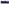  контроль, анализ и оценка результативности работы ШВР;- взаимодействие специалистов ШВР со службами системы профилактики (комиссией по делам несовершеннолетних, органами социальной защиты населения, здравоохранения, молодежной политики, внутренних дел, центрами занятости населения).6.3. Система контроля осуществляется на следующих принципах:            системность;демократичность;толерантность;оптимальность;объективность;созидательность.6.4. При осуществлении контроля избирются такие формы, приемы и методы, которые позволяют получить адекватную информацию о состоянии работы ШВР:наблюдение; опрос; собеседования; интерес детей к проводимым мероприятиям;   подготовка и заслушивание отчетов (сообщений), творческих самоотчетов, на заседаниях органов школьного самоуправления;польза от проведѐнного мероприятия; посещение мероприятий;отсутствие/наличие обучающихся «группы риска» и т.д.6.5. Используется три типа контроля: административный – осуществляет отв. за УВР; общественно-педагогический - осуществляет педагогический коллектив, обучающиеся и самоконтроль.РАССМОТРЕНОна заседании педагогического совета МБОУ Семенкинская ООШ протокол № 3 от 28.01.2023г.УТВЕРЖДАЮДиректор МБОУ Семенкинская ООШ_________________И. В. Кравченкоприказ № 9 от «12» 01.2023г.